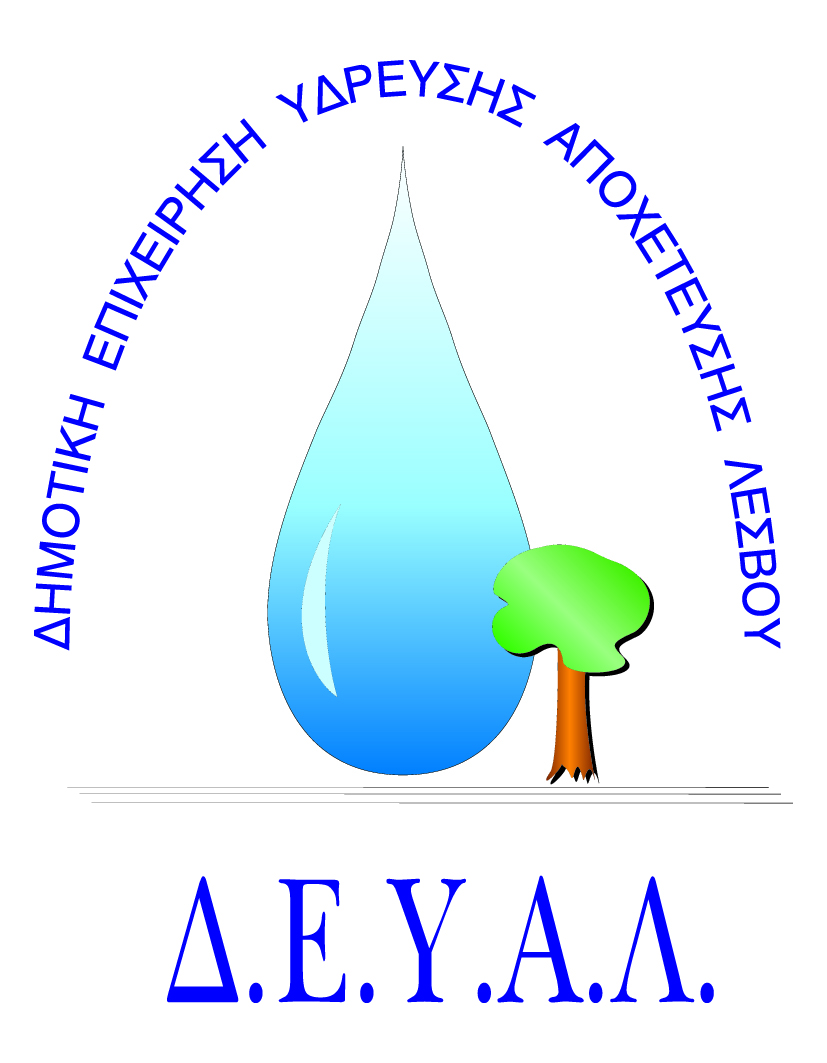 ΔΗΜΟΤΙΚΗ ΕΠΙΧΕΙΡΗΣΗ                                                               Ημερομηνία:ΥΔΡΕΥΣΗΣ ΑΠΟΧΕΤΕΥΣΗΣ                                             ΛΕΣΒΟΥ                                                                                                                     Προς                                                                                                                     Δ.Ε.Υ.Α. ΛέσβουΕΝΤΥΠΟ 1 - ΟΙΚΟΝΟΜΙΚΗ ΠΡΟΣΦΟΡΑ	Προς Υπογραφή Προσφέροντος ή Εκπροσώπου του……………………………………………………… Όνομα υπογράφοντος……………………………………………….Αρ. Δελτίου Ταυτότητας/ΔιαβατηρίουΥπογράφοντος………………………………………………..Ιδιότητα υπογράφοντος……………………………………………… ΘΕΜΑ:Κατασκευή λαμαρινών για τις ανάγκες της Δ.Κ.Φίλια της Δ.Ε.Καλλονής.      Αρ. πρωτ.:  5336/15-5-2018Α/ΑΠΟΣΟΤΗΤΑΠΕΡΙΓΡΑΦΗΤΙΜΗ ΜΟΝ. ΚΟΣΤΟΣ12Λαμαρίνα  2mm-3mm διαστάσεων 90cmΧ45cm 22Λαμαρίνα  2mm-3mm διαστάσεων 130cmΧ52,5cmΣτα κομμάτια θα ανοιχτούν τρύπες στις 4 γωνίες  ώστε να βιδωθούν μπουλόνια και να βιδωθεί στο έδαφοςΣτα κομμάτια θα ανοιχτούν τρύπες στις 4 γωνίες  ώστε να βιδωθούν μπουλόνια και να βιδωθεί στο έδαφοςΣτα κομμάτια θα ανοιχτούν τρύπες στις 4 γωνίες  ώστε να βιδωθούν μπουλόνια και να βιδωθεί στο έδαφοςΣτα κομμάτια θα ανοιχτούν τρύπες στις 4 γωνίες  ώστε να βιδωθούν μπουλόνια και να βιδωθεί στο έδαφοςΣτα κομμάτια θα ανοιχτούν τρύπες στις 4 γωνίες  ώστε να βιδωθούν μπουλόνια και να βιδωθεί στο έδαφοςΚΑΘΑΡΗ ΑΞΙΑΚΑΘΑΡΗ ΑΞΙΑΚΑΘΑΡΗ ΑΞΙΑΚΑΘΑΡΗ ΑΞΙΑΦΠΑ…..%ΦΠΑ…..%ΦΠΑ…..%ΦΠΑ…..%ΣΥΝΟΛΟΣΥΝΟΛΟΣΥΝΟΛΟΣΥΝΟΛΟ